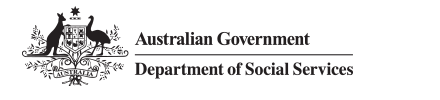 Translated ScriptChecking your enhanced Income Management account balance You can check your enhanced Income Management account balance in the following ways:using the Smartcard eIM app or TCU Smartcard eIM app, downloaded from the App Store or Google Playusing the SMS balance checking options on the back of your SmartCardat any Westpac, Commonwealth, ANZ or NAB ATMat participating DC Payments ATMs at various local venues across Australiaat a Services Australia service centrecalling the TCU Customer Service Centre on 1800 828 232 if you have a TCU SmartCard.